О внесении изменений в постановление Администрации
Слободо-Туринского муниципального района от 02.11.2016 № 344
«О создании административной комиссии Слободо-Туринского муниципального района»В связи с кадровыми изменениямиПОСТАНОВЛЯЕТ:1. Внести в Положение об административной комиссии Слободо-Туринского муниципального района Администрации Слободо-Туринского муниципального района от 02.11.2016 № 344 «О создании административной комиссии Слободо-Туринского муниципального района» следующие изменения:- изложить Состав административной комиссии Слободо-Туринского муниципального района в следующей редакции (прилагается).2. Опубликовать настоящее постановление в общественно-политической газете Слободо-Туринского муниципального района «Коммунар» и разместить на официальном сайте Администрации Слободо-Туринского муниципального района в информационно-телекоммуникационной сети Интернет http://slturmr.ru/.Глава Слободо-Туринского муниципального района                                        В.А. БедулевПРИЛОЖЕНИЕ к постановлению АдминистрацииСлободо-Туринского муниципального района от  07.12.2021 № 547СОСТАВ АДМИНИСТРАТИВНОЙ КОМИССИИ
СЛОБОДО-ТУРИНСКОГО МУНИЦИПАЛЬНОГО РАЙОНА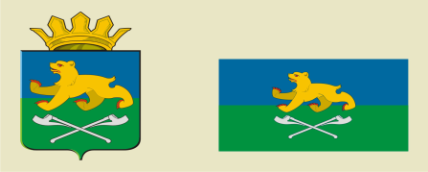 АДМИНИСТРАЦИЯ СЛОБОДО-ТУРИНСКОГОМУНИЦИПАЛЬНОГО РАЙОНАПОСТАНОВЛЕНИЕАДМИНИСТРАЦИЯ СЛОБОДО-ТУРИНСКОГОМУНИЦИПАЛЬНОГО РАЙОНАПОСТАНОВЛЕНИЕот 07.12.2021№ 547 с. Туринская Слободас. Туринская СлободаБедулевВалерий Аркадьевич-Глава Слободо-Туринского муниципального района, председатель административной комиссии Слободо-Туринского муниципального района;Глава Слободо-Туринского муниципального района, председатель административной комиссии Слободо-Туринского муниципального района;Глава Слободо-Туринского муниципального района, председатель административной комиссии Слободо-Туринского муниципального района;Глава Слободо-Туринского муниципального района, председатель административной комиссии Слободо-Туринского муниципального района;БотинНиколай Николаевич-заместитель Главы Администрации по социальным вопросам Слободо-Туринского муниципального района, заместитель председателя административной комиссии Слободо-Туринского муниципального района;заместитель Главы Администрации по социальным вопросам Слободо-Туринского муниципального района, заместитель председателя административной комиссии Слободо-Туринского муниципального района;заместитель Главы Администрации по социальным вопросам Слободо-Туринского муниципального района, заместитель председателя административной комиссии Слободо-Туринского муниципального района;заместитель Главы Администрации по социальным вопросам Слободо-Туринского муниципального района, заместитель председателя административной комиссии Слободо-Туринского муниципального района;Сарычева Татьяна Андреевна-ведущий специалист организационного отдела Администрации Слободо-Туринского муниципального района, ответственный секретарь административной комиссии Слободо-Туринского муниципального района.ведущий специалист организационного отдела Администрации Слободо-Туринского муниципального района, ответственный секретарь административной комиссии Слободо-Туринского муниципального района.ведущий специалист организационного отдела Администрации Слободо-Туринского муниципального района, ответственный секретарь административной комиссии Слободо-Туринского муниципального района.ведущий специалист организационного отдела Администрации Слободо-Туринского муниципального района, ответственный секретарь административной комиссии Слободо-Туринского муниципального района.Члены административной комиссии
Слободо-Туринского муниципального района:Члены административной комиссии
Слободо-Туринского муниципального района:Члены административной комиссии
Слободо-Туринского муниципального района:Члены административной комиссии
Слободо-Туринского муниципального района:СабуровЮрий Васильевич--глава Слободо-Туринского сельского поселения (по согласованию);глава Слободо-Туринского сельского поселения (по согласованию);Лукин Александр Сергеевич--глава Усть-Ницинского сельского поселения           (по согласованию);глава Усть-Ницинского сельского поселения           (по согласованию);ФефеловаЛидия Петровна--глава Сладковского сельского поселения                  (по согласованию);глава Сладковского сельского поселения                  (по согласованию);КузевановаТатьяна Аркадьевна--глава Ницинского сельского поселения                (по согласованию);глава Ницинского сельского поселения                (по согласованию);КайгородовСергей Владимирович--заместитель начальника ОП № 27 МО МВД России «Байкаловский» (по согласованию);заместитель начальника ОП № 27 МО МВД России «Байкаловский» (по согласованию);КучумовВалерий Иванович--член Общественной палаты Слободо-Туринского муниципального района (по согласованию).член Общественной палаты Слободо-Туринского муниципального района (по согласованию).